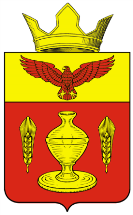 ВОЛГОГРАДСКАЯ ОБЛАСТЬПАЛЛАСОВСКИЙ МУНИЦИПАЛЬНЫЙ РАЙОНАДМИНИСТРАЦИЯ ГОНЧАРОВСКОГО СЕЛЬСКОГО ПОСЕЛЕНИЯПОСТАНОВЛЕНИЕп. Золотари«19» октября 2015г.                                                                                                     №67«Об утверждении Порядка формирования,утверждения и ведения планов-графиков закупок товаров, работ, услуг для обеспечениямуниципальных нужд Гончаровского сельского поселения Палласовского муниципальногорайона Волгоградской области»          В соответствии с частью 5 статьи 21 Федерального закона от 05 апреля 2013 г. № 44-ФЗ "О контрактной системе в сфере закупок товаров, работ, услуг для обеспечения государственных и муниципальных нужд" администрация Гончаровского сельского поселения Палласовского муниципального района Волгоградской областиПОСТАНОВЛЯЕТ:          1.   Утвердить Порядок формирования, утверждения и ведения планов-графиков закупок товаров, работ, услуг для обеспечения муниципальных нужд (далее именуется - Порядок) согласно Приложения к настоящему постановлению.           2. Специалисту по регулированию контрактной системы в сфере закупок администрации Гончаровского сельского поселения Палласовского муниципального района Волгоградской области в трехдневный срок со дня вступления настоящего постановления в законную силу разместить Порядок на официальном сайте Российской Федерации в информационно-телекоммуникационной сети Интернет для размещения информации о размещении заказов на поставки товаров, выполнение работ, оказание услуг (www.zakupki.gov.ru).          3. Контроль за исполнением настоящего постановления оставляю за собой.           4. Настоящее постановление вступает в силу с момента официального опубликования (обнародования), и распространяет свое действие на отношения возникшие с 01.01.2016г., за исключением пункта 2 настоящего постановления, который вступает в силу с момента официального опубликования (обнародования) настоящего постановления.Глава Гончаровского                                                                            К.У.Нуркатовсельского поселенияРег: 67/2015	Приложение к постановлениюадминистрации Гончаровскогосельского поселенияот «19» октября 2015г. №67ПОРЯДОКформирования, утверждения  и  ведения планов-графиков закупок товаров, работ, услуг для обеспечения муниципальных нужд Гончаровского сельского поселения Палласовского муниципального района Волгоградской области          1. Настоящий Порядок определяет правила формирования, утверждения и ведения планов-графиков закупок товаров, работ, услуг для обеспечения муниципальных нужд Гончаровского сельского поселения Палласовского муниципального района Волгоградской области (далее именуются - планы-графики закупок) в соответствии с Федеральным законом от 05 апреля 2013 г. № 44-ФЗ "О контрактной системе в сфере закупок товаров, работ, услуг для обеспечения государственных и муниципальных нужд" (далее именуется - Закон о контрактной системе) и постановлением Правительства Российской Федерации от 05 июня 2015 г. № 554 "О требованиях к формированию, утверждению и ведению плана-графика закупок товаров, работ, услуг для обеспечения нужд субъекта Российской Федерации и муниципальных нужд, а также о требованиях к форме плана-графика закупок товаров, работ, услуг" (далее именуется - постановление № 554).          2.   Формирование и ведение планов-графиков закупок осуществляется с использованием региональной информационной системы в сфере закупок товаров, работ, услуг.          3.  Планы-графики закупок утверждаются в течение 10 рабочих дней следующими заказчиками:          а) муниципальными заказчиками, действующими от имени администрации Гончаровского сельского поселения Палласовского муниципального района Волгоградской области, - со дня доведения до соответствующего муниципального заказчика объема прав в денежном выражении на принятие и (или) исполнение обязательств в соответствии с бюджетным законодательством Российской Федерации;          б) бюджетными учреждениями, за исключением закупок, осуществляемых в соответствии с частями 2 и 6 статьи 15 Закона о контрактной системе, - со дня утверждения планов финансово-хозяйственной деятельности;          в) бюджетными, автономными, муниципальными унитарными предприятиями, имущество которых принадлежит на праве собственности муниципальному образованию, осуществляющими закупки в рамках переданных им  муниципальными образованиями  полномочий муниципального заказчика по заключению и исполнению от имени муниципального образования муниципальных контрактов от лица указанных органов, в случаях, предусмотренных частью 6 статьи 15 Закона о контрактной системе, - со дня доведения на соответствующий лицевой счет по переданным полномочиям объема прав в денежном выражении на принятие и (или) исполнение обязательств в соответствии с бюджетным законодательством Российской Федерации.          4. Планы-графики закупок формируются заказчиками, указанными в пункте 3 настоящего Порядка, ежегодно на очередной финансовый год в соответствии с планом закупок по форме, установленной постановлением Правительства РФ от 05.06.2015 № 554, не позднее 30 дней после внесения проекта нормативного акта о местном  бюджете на очередной финансовый год и на плановый период (далее именуется - закон об областном бюджете) на рассмотрение Гончаровского сельского Совета, с учетом следующих положений:          а)   заказчики, указанные в подпункте "а" пункта 3 настоящего Порядка, - в сроки, установленные главными распорядителями средств местного бюджета, но не позднее срока, установленного в абзаце первом настоящего пункта:          формируют планы-графики закупок после внесения проекта нормативного акта о местном бюджете на рассмотрение Гончаровского сельского Совета;          утверждают сформированные планы-графики закупок после их уточнения (при необходимости) и доведения до соответствующего муниципального заказчика объема прав в денежном выражении на принятие и (или) исполнение обязательств в соответствии с бюджетным законодательством Российской Федерации;          б)   заказчики, указанные в подпункте "б»  пункта 3 настоящего Порядка, - в сроки, установленные органами, осуществляющими функции и полномочия их учредителя, но не позднее срока, установленного в абзаце первом настоящего пункта:          формируют планы-графики закупок после внесения проекта нормативного акта о местном бюджете на рассмотрение Гончаровского сельского Совета;          утверждают сформированные планы-графики закупок после их уточнения (при необходимости) и утверждения планов финансово-хозяйственной деятельности;          в)  заказчики, указанные в подпункте "в" пункта 3 настоящего Порядка:          формируют планы-графики закупок после внесения проекта нормативного акта о местном бюджете на рассмотрение Гончаровского сельского Совета, утверждают сформированные планы-графики закупок после их уточнения (при необходимости) и заключения соглашений о предоставлении субсидий;          г)   заказчики, указанные в подпункте "г" пункта 3 настоящего Порядка:формируют планы-графики закупок после внесения проекта  нормативного акта о местном бюджете на рассмотрение Гончаровского сельского Совета;          утверждают сформированные планы-графики закупок после их уточнения (при необходимости) и заключения соглашений о передаче указанным юридическим лицам соответствующими муниципальными органами муниципального образования, являющимися муниципальными заказчиками, полномочий муниципального заказчика на заключение и исполнение муниципальных контрактов от лица указанных органов.          5. Формирование, утверждение и ведение планов-графиков закупок заказчиками, указанными в подпункте "г" пункта 3 настоящего Порядка, осуществляется от лица соответствующих муниципальных образований, передавших этим заказчикам свои полномочия.          6. В план-график закупок включается перечень товаров, работ, услуг, закупка которых осуществляется путем проведения конкурса (открытого конкурса, конкурса с ограниченным участием, двухэтапного конкурса, закрытого конкурса, закрытого конкурса с ограниченным участием, закрытого двухэтапного конкурса), аукциона (аукциона в электронной форме, закрытого аукциона), запроса предложений, запроса котировок, закупки у единственного поставщика (подрядчика, исполнителя), а также путем определения поставщика (подрядчика, исполнителя) способом, устанавливаемым Правительством Российской Федерации в соответствии со статьей 111 Закона о контрактной системе.          7. В случае если определение поставщиков (подрядчиков, исполнителей) для заказчиков, указанных в пункте 3 настоящего Порядка, осуществляется уполномоченным органом или уполномоченным учреждением, определенными решениями о создании таких уполномоченных    органов, уполномоченных учреждений либо решениями                                                               о наделении их полномочиями в соответствии со статьей 26 Закона о контрактной системе, то формирование планов-графиков закупок осуществляется с учетом порядка взаимодействия таких заказчиков с уполномоченным органом или уполномоченным учреждением.          8. В план-график закупок включается информация о закупках, об осуществлении которых размещаются извещения либо направляются приглашения принять участие в определении поставщика (подрядчика, исполнителя) в установленных Законом о контрактной системе случаях в течение года, на который утвержден план-график закупок, а также о закупках у единственного поставщика (подрядчика, исполнителя), контракты с которым планируются к заключению в течение года, на который утвержден план-график закупок.          9. В случае если период осуществления закупки, включаемой в план-график закупок заказчиков, указанных в пункте 3 настоящего Порядка, в соответствии с бюджетным законодательством Российской Федерации превышает срок, на который утверждается план-график закупок, в план-график закупок также включаются сведения о закупке на весь срок исполнения контракта.          10. Заказчики, указанные в пункте 3 настоящего Порядка, ведут планы-графики закупок в соответствии с положениями Закона о контрактной системе и настоящего Порядка. Внесение изменений в планы-графики закупок осуществляется в случае внесения изменений в план закупок, а также в следующих случаях:          а)   изменение объема и (или) стоимости планируемых к приобретению товаров, работ, услуг, выявленное в результате подготовки к осуществлению закупки, вследствие чего поставка товаров, выполнение работ, оказание услуг в соответствии с начальной (максимальной) ценой контракта, предусмотренной планом-графиком закупок, становится невозможной;          б)   изменение планируемой даты начала осуществления закупки, сроков и (или) периодичности приобретения товаров, выполнения работ, оказания услуг, способа определения поставщика (подрядчика, исполнителя), этапов оплаты и (или) размера аванса, срока исполненияконтракта;          в)  отмена заказчиком закупки, предусмотренной планом-графикомзакупок;          г) образовавшаяся экономия от использования в текущем финансовом году бюджетных ассигнований в соответствии с законодательством Российской Федерации;          д)  выдача предписания органами контроля, определенными статьей 99 Закона о контрактной системе, в том числе об аннулировании процедуры определения поставщиков (подрядчиков, исполнителей);          е) реализация решения, принятого заказчиком по итогам обязательного общественного обсуждения закупки;          ж) возникновение обстоятельств, предвидеть которые на дату утверждения плана-графика закупок было невозможно;          з) устранение заказчиками, указанными в пункте 3 настоящего Порядка, выявленных специалистом по регулированию контрактной системы в сфере закупок и главным распорядителем бюджетных средств несоответствий законодательству Российской Федерации в сфере закупок, устранение которых влечет за собой изменение информации о закупке, включенной в план-график закупок.          11.  Внесение изменений в план-график закупок по каждому объекту закупки осуществляется не позднее чем за 10 дней до дня размещения в единой информационной системе в сфере закупок [а до ввода ее в эксплуатацию - на официальном сайте Российской Федерации в информационно-телекоммуникационной сети Интернет для размещения информации о размещении заказов на поставки товаров, выполнение работ, оказание услуг (www.zakupki.gov.ru)] извещения об осуществлении закупки, направления приглашения принять участие в определении поставщика (подрядчика, исполнителя), за исключением случая, указанного в пункте 12 настоящего Порядка, а в случае, если в соответствии с Законом о контрактной системе не предусмотрено размещение извещения об осуществлении закупки или направление приглашения принять участие в определении поставщика (подрядчика, исполнителя), — до даты заключения контракта,          12. В случае осуществления закупок путем проведения запроса котировок  в  целях  оказания  гуманитарной  помощи  либо  ликвидации последствий чрезвычайных ситуаций природного или техногенного характера в соответствии со статьей 82 Закона о контрактной системе внесение изменений в план-график закупок осуществляется в день направления запроса о предоставлении котировок участникам закупок, а в случае осуществления закупки у единственного поставщика (подрядчика, исполнителя) в соответствии с пунктами 9 и 28 части 1 статьи 93 Закона о контрактной системе - не позднее чем за один день до даты заключения контракта.          13. План-график закупок содержит приложения, содержащие обоснования в отношении каждого объекта закупки, подготовленные в порядке, установленном Правительством Российской Федерации в соответствии  с частью  7  статьи   18  Закона о  контрактной системе, в том числе:          а)  обоснование начальной (максимальной) цены контракта или цены контракта, заключаемого с единственным поставщиком (подрядчиком, исполнителем),   определяемых   в   соответствии   со   статьей   22   Законао контрактной системе;          б) обоснование способа определения поставщика (подрядчика, исполнителя) в соответствии с главой 3 Закона о контрактной системе, в    том    числе    дополнительные    требования    к    участникам    закупки (при наличии таких требований), установленные в соответствии с частью 2 статьи 31 Закона о контрактной системе.          14. Информация, включаемая в план-график закупок, должна соответствовать показателям плана закупок, в том числе:          а) идентификационный код закупки в плане-графике закупок должен соответствовать идентификационному коду закупки, включенному в план закупок;          б) начальная (максимальная) цена контракта, цена контракта, заключаемого с единственным поставщиком (подрядчиком, исполнителем), и объем финансового обеспечения (планируемые платежи) для осуществления закупок на соответствующий финансовый год должны соответствовать включенной в план закупок информации об объеме финансового обеспечения (планируемых платежей) для осуществления закупки на соответствующий финансовый год.